Journée internationale de la non violence éducative le mercredi 29 avril de 13h30 à 17h30 Espace Martin Luther-King à Montpellier 

Organisé avec le MAN - Mouvement pour une Alternative Non violente 

Programme : 
* Jeux coopératifs, 
* Gratiféria, 
* cercle de parole « prendre soin de nous », 
* documentaire « Si j’aurais su… je serais né en Suède ! », 
* débat « Pourquoi une loi contre la violence éducative ordinaire », 
* une petite conférence « la punition et la fessée, les conséquences et les solutions » de Pauline Antonelli (KRIPA) 

Lieu : Espace Martin-Luther-King, 27 boulevard Louis Blanc, Montpellier, arrêts tramway Corum/Louis Blanc 


Parent'AGE - Accompagner et Grandir Ensemble 
http://www.parentage34.org/#30avril2015 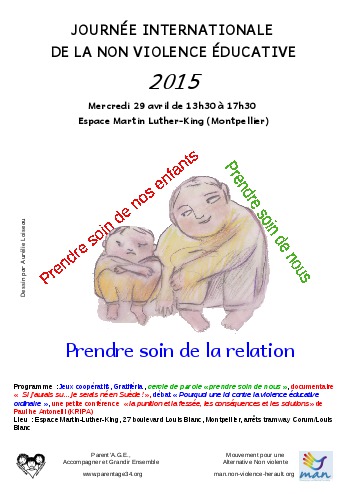 